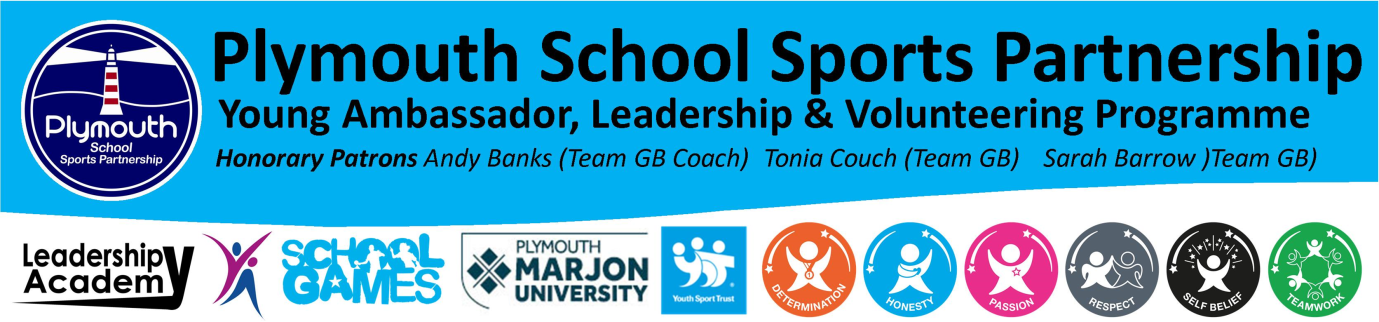 RFU Level 1 KS4 Rugby Leaders AwardDATE:			Wednesday 1st May 2019VENUE:			Plymstock AcademyAWARD TIME:		10.00 to 15.00PLACES:			30 (Places will be allocated on a first come first serve basis)RFU Level 1 KS4 Rugby Leaders Award:The award is open to all leaders who are 14+ . Attendees must be active players at school or community clubs and have a basic understanding of the laws of rugby. The Award:The RFU award is aimed at developing personal and social skills of those doing the leading. The RFU level 1 KS4 Award develops students as confident, capable Rugby Union leaders and also encourage a community delivery project. These awards will support your students in running any of the following projects:Organise and run a ‘Return to Rugby’ touch rugby programme at your school to capitalise on the 2015 Rugby World Cup LegacyOrganise a Level 1 School Games Tag Rugby intra school festival.Organise a primary school Tag Rugby festival at your local rugby club or school.Support the coaching of younger rugby teams at your school.Provide coaching for Primary School pupils.Run informal playground tag/touch rugby at lunchtime at your school.The ethos and Core Values of Rugby Union learned as a part of this course aid the development of confident, capable young people who are able to make a positive contribution to school life.Award Booking:Booking for the award is open and can be made via the PSSP events page. The award cost will be covered by the PSSP so the award will be offered FREE to all attendees. In return for the free award all attendees are expected to help officiate at theEVENT:			PSSP Year 3/4 Rugby FestivalDATE:			Wednesday 8th May 2019VENUE:			Plymouth Albion Rugby ClubPlease could you make your students aware:By signing up for the FREE award they are committing to help officiate at the PSSP Level 2 Tag Rugby Festival at Plymouth Albion on Wednesday 8th May 2019All practical activity may take place on grass or Astroturf, so please bring appropriate footwear for both surfacesStudents will need to bring a completed consent form with them on the dayStudents will need to report to the main reception at Plymstock on arrivalThe award will start at 10.00 so they will need to arrive from 09.30 onwardsBring lunch, snacks and drinks for the duration of the awardThe emergency contact for the afternoon will be: Howard Turner: 07759 633889 or hturner@ndonline.orgBest wishes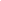 